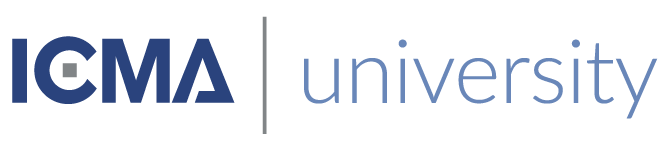 This is to certify that«First_Name» «Last_Name»Has satisfactorily completed an ICMA University The Role of Managers in Building an Ethical Organization February 5, 2020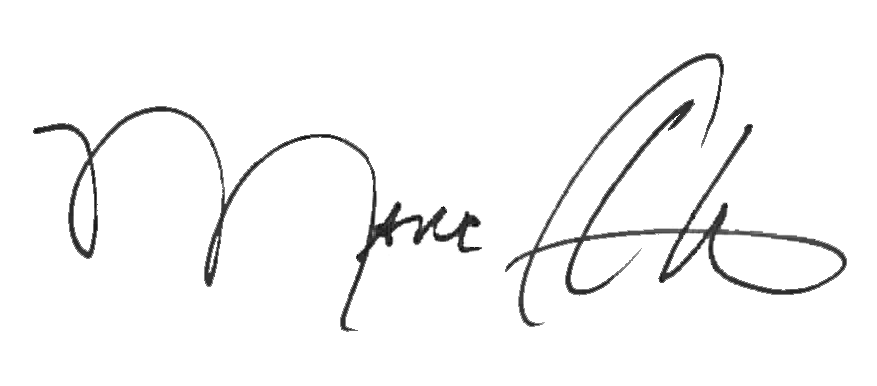 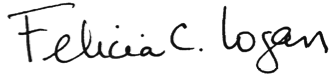 _______________________________		       _______________________________   Marc A. Ott 							Felicia C. Logan     ICMA Executive Director					ICMA Leadership Development